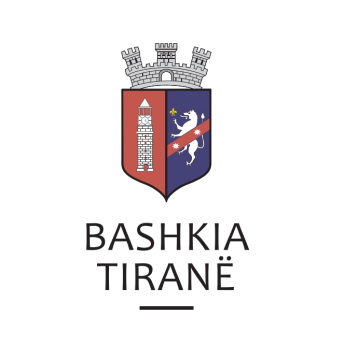      R  E  P U  B  L  I  K  A    E   S  H  Q  I  P  Ë  R  I  S  Ë
  BASHKIA TIRANË
DREJTORIA E PËRGJITHSHME PËR MARRËDHËNIET ME PUBLIKUN DHE JASHTË
DREJTORIA E KOMUNIKIMIT ME QYTETARËTLënda: Kërkesë për publikim lidhur me shpalljen e ankandit publik.Pranë Bashkisë Tiranës ka ardhur kërkesa për shpallje nga Shoqëria Përmbaruese “BASHA & I” sh.p.k., në lidhje me shpalljen e ankandit për pasurinë e paluajtshme për debitorin shoqëria “ERIDRESS-55” sh.p.k.Njoftim Vendimi për anullimin e ankandit të datës 05.09.2019:Kreditor:     BKT sh.a.Debitor:       Shoqëria “ERIDES-55” sh.p.k.Me objekt:   Kthim shume.Drejtoria e Komunikimit me Qytetarët ka bërë të mundur afishimin e shpalljes për Shoqërinë Përmbaruese “BASHA & I” sh.p.k., në tabelën e shpalljeve të Sektorit të Informimit dhe Shërbimeve për Qytetarët pranë Bashkisë Tiranës.     R  E  P U  B  L  I  K  A    E   S  H  Q  I  P  Ë  R  I  S  Ë
  BASHKIA TIRANË
DREJTORIA E PËRGJITHSHME PËR MARRËDHËNIET ME PUBLIKUN DHE JASHTË
DREJTORIA E KOMUNIKIMIT ME QYTETARËTLënda: Kërkesë për publikim lidhur me shpalljen e ankandit të dytë publik.Pranë Bashkisë së Tiranës ka ardhur kërkesa për shpallje nga Zyra Përmabrimore E.G BAILIFF SERVICE, Përmbaruesi Gjyqësore Private ENUAR V MERKO, në lidhje me ankandin për pasurinë e paluajtshme të debitorit shoqëria “VICTORY INVEST” sh.p.k.Ju sqarojmë se të dhënat e pronave përkatësisht janë si më poshtë:Pasuria, “ullishte”, me nr. 547/66, ZK 2704, vol. 18, faqe 152 me sip. 2,795 m2.Adresa:		Mjull-Bathore, TiranëÇmimi fillestar: 	176,867.6 USDPasuria, “ullishte”, me nr. 547/67, ZK 2704, vol. 18, faqe 153 me sip. 2,705 m2.Adresa:		Mjull-Bathore, TiranëÇmimi fillestar: 	171,172.4 USDPasuria, “ullishte”, me nr. 547/72, ZK 2704, vol. 19, faqe 146 me sip. 3500 m2.Adresa:		Mjull-Bathore, TiranëÇmimi fillestar: 	188,160 USDPasuria, “ullishte”, me nr. 547/73, ZK 2704, vol. 19, faqe 147 me sip. 1500 m2.Adresa:		Mjull-Bathore, TiranëÇmimi fillestar: 	80,640 USDDrejtoria e Komunikimit me Qytetarët ka bërë të mundur afishimin e shpalljes për Zyrën Përmabrimore E.G BAILIFF SERVICE, Përmbaruesin Gjyqësor Privat ENUAR V MERKO, në tabelën e shpalljeve të Sektorit të Informimit dhe Shërbimeve për Qytetarët pranë Bashkisë së Tiranës.     R  E  P U  B  L  I  K  A    E   S  H  Q  I  P  Ë  R  I  S  Ë
  BASHKIA TIRANË
DREJTORIA E PËRGJITHSHME PËR MARRËDHËNIET ME PUBLIKUN DHE JASHTË
DREJTORIA E KOMUNIKIMIT ME QYTETARËTLënda: Kërkesë për publikim lidhur me shpalljen e ankandit të dytë publik.Pranë Bashkisë Tiranë ka ardhur kërkesa për shpallje nga SHËRBIMI PËRMBARIMOR “ASTREA”, në lidhje me shpalljen e ankandit për shitjen e sendeve të luajtshme për debitorin shoqëria “IMS-IP Gruppo Api” sh.p.k.Ju sqarojmë se të dhënat janë si më poshtë:Automjet me targë AA428GP, lloji Autoveturë, Modeli Fiat Punto, ngjyra e bardhë, viti i prodhimit 2000.Çmimi fillestar: 	231 (dyqind e tridhjetë e një) EuroDrejtoria e Komunikimit me Qytetarët ka bërë të mundur afishimin e shpalljes për SHËRBIMIN PËRMBARIMOR “ASTREA”, në tabelën e shpalljeve të Sektorit të Informimit dhe Shërbimeve për Qytetarët  pranë Bashkisë Tiranë.     R  E  P U  B  L  I  K  A    E   S  H  Q  I  P  Ë  R  I  S  Ë
  BASHKIA TIRANË
DREJTORIA E PËRGJITHSHME PËR MARRËDHËNIET ME PUBLIKUN DHE JASHTË
DREJTORIA E KOMUNIKIMIT ME QYTETARËTLënda: Kërkesë për publikim lidhur me shpalljen e ankandit publik.Pranë Bashkisë Tiranë ka ardhur kërkesa për shpallje nga Shoqëria Përmabrimore “AA BAILIFF” sh.p.k., në lidhje me ankandin për pasurinë e paluajtshme të debitorëve z. Ogert Cane Rexha dhe znj. Fatmira Ibrahim RaxhaJu sqarojmë se të dhënat e pronës janë si më poshtë:Pasuria, truall me sipërfaqe 864 m2 dhe ndërtesë me sipërfaqe 213.4 m2, me nr. 9/146, ZK 8180, vol. 10, faqe 10.Çmimi fillestar: 	42,187,609 (dyzetë e dy milion e njëqind e tetëdhjetë e shtatë mijë e gjashtëqind  e nëntë) LekëDrejtoria e Komunikimit me Qytetarët ka bërë të mundur afishimin e shpalljes për Shoqërinë Përmabrimore “AA BAILIFF” sh.p.k., në tabelën e shpalljeve të Sektorit të Informimit dhe Shërbimeve për Qytetarët pranë Bashkisë Tiranë.